CARRICULAM VITAEHERRY Email: Herry-390292@2freemail.com CARRIER OBJECTIVEA suitable position with organization where I can utilize the best of my skills and abilities that fit to my education, skills and experience a place where an Encourage and permitted to be an active participant as well vital contribute on development of company.PERSONAL DETAILSDate of birth: 06/01/1985Nationality: TanzanianMarital status: MarriedLANGUAGEEnglish and Swahili languageEDUCATION QUALIFICATIONHigh School (Kinondoni Muslim High School)International Diploma of Clearing Forwarding and Shipping Management (UK) (Dar Es Salaam Maritime Institute)WORK EXPERIENCEHOTEL STEWARD at La Gemma Dell Estate Zanzibar, Tanzania●Kitchen Dish and Silverware Washing●Room attendant (Guest Rooms)●Table and Counter cleaning●Food and Drinks serving helperPackaging and Staffing Supervisor at Kumi Tanzania Industrial Ltd (August 2011 to April 2013)●Juice and Biscuits Packaging●Warehouse Cargo storage Supervision●Cargo loading and unloadingShipping Documentation officer at BNM Company Ltd●Arranging documents to Government Authorities ●Arranging documents to Shipping lines ●Cargo Tracking●Arranging Cargo Clearance report●Scanning, Photocopying and printingClearing and Forwarding officer at K Square Company Ltd●Customs Declaration system,●Follow up Documentation and port operation●Office Documentation●Port and Airport operationSKILLS AND ABILITIESInternational TradeCargo Storage and WarehousingOffice PracticeClearing and ForwardingFactory workShipping PracticeDECLARATIONIn the above facts are true and correct to the best of my knowledge, If you could give me a chance to work with you. I assure that I will discharge my duties to the entire satisfaction on your organization.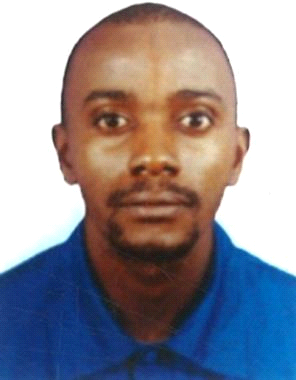 